un panneau de signalisationune plaque métallique, support de symboles ou d’inscriptions, destinés à assurer la bonne utilisation d’une voie et la sécurité des usagers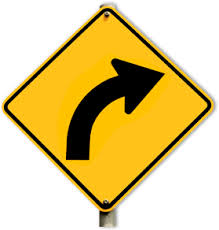 l’environnementl’ensemble des éléments vivants et non vivants dans un lieu donné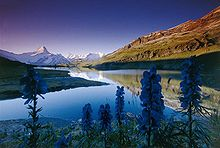 la légendeune liste ou un tableau qui explique les symboles sur une carte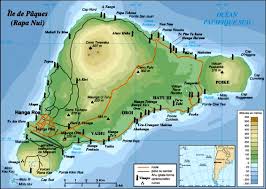 un continentune grande étendue de terre : Asie, Afrique, Europe, Amérique du Nord, Amérique du Sud, Australie et Antarctique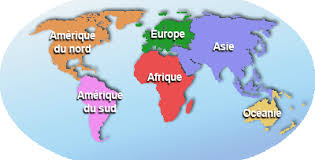 l’océanune vaste étendue d’eau salée, qui recouvre environ 71% de la surface du globe terrestre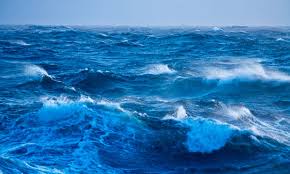 les pôlesles deux points de la surface terrestre formant les extrémités de l’axe de rotation de la terre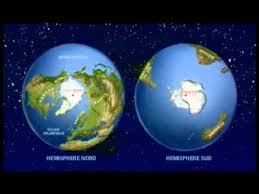 l’équateurle grand cercle imaginaire à égale distance des pôles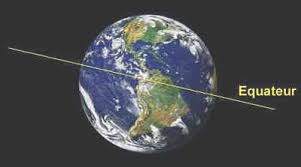 l’originele point de départ de quelque chose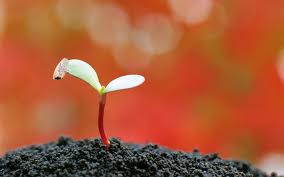 une rivièreun cours d’eau naturel qui se jette dans un autre cours d’eau (à la différence d’un fleuve, qui se jette dans la mer)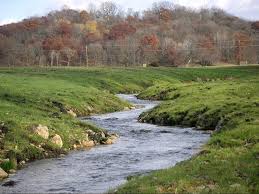 une montagneune importante élévation de terrain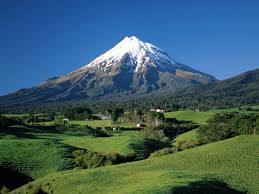 le désertune zone très sèche qui reçoit moins de 10 pouces d’eau par an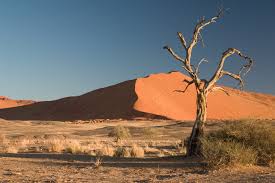 un quadrillageune surface couverte de lignes entrecroisées à angle droit, qui forment des carrés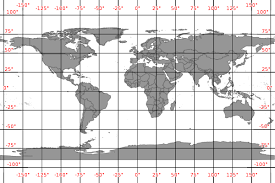 l’Utahle 45ème Etat, situé dans l’Ouest des Etats-Unis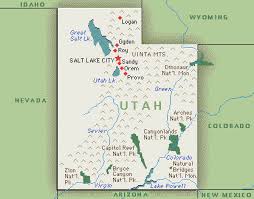 les Etats-Unisune république fédérale, constituée de 50 Etats, située en Amérique du Nord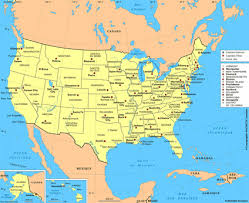 produirefabriquer quelque chose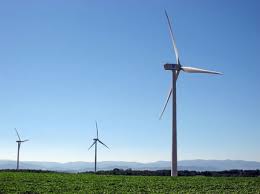 consommerutiliser quelque chose, boire ou manger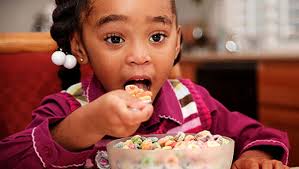 le stockla quantité de marchandise en réserve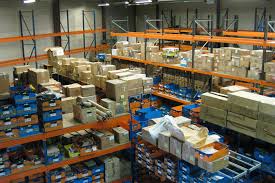 la technologieconsiste à utiliser des connaissances scientifiques pour des applications concrètes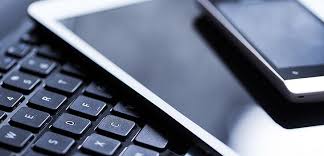 les affairesl’achat et la vente de biens et de services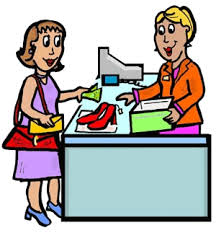 le gouvernementle pouvoir et l’administration d’un pays, d’un état ou d’une organisation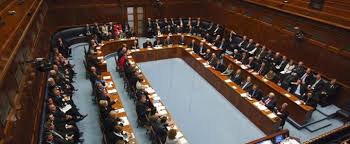 les biensles produits qui sont vendus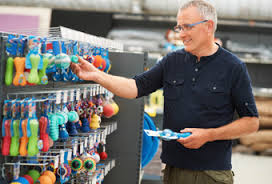 les servicesles activités qui fournissent quelque chose d’utile ou de nécessaire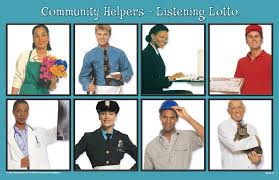 la monnaiel’argent sous forme de pièces et billets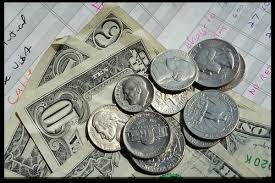 la carte de créditune petite carte en plastique qui sert à payer pour des produits ou  des services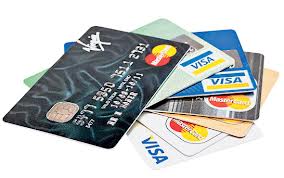 le chèqueun morceau de papier imprimé avec un ordre écrit de prélever de l’argent sur un compte en banque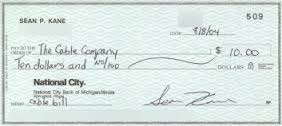 le salairela somme d’argent que quelqu’un reçoit régulièrement de son employeur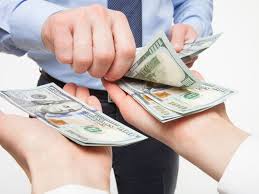 acheteracquérir quelque chose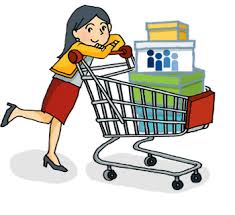 un compte-épargneun compte en banque sur lequel on met de l’argent de côté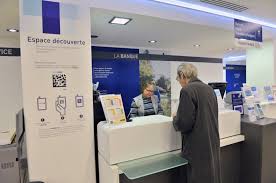 